Publicado en Madrid el 08/09/2021 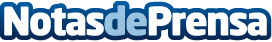 Nutricosmética, un tratamiento milenario que se reinventa con la línea 180 The Concept Ratificada por estudios científicos y apoyada por un creciente número de celebrities, la nutricosmética es el último grito de la cosmética natural. La línea de tratamientos 180 The Concept lidera en el mercado español una revolución antiagingDatos de contacto:180 The Concept (CREALIZE GROUP, S.L.)Dirección: Avda. Madrid 23, Nave 12 - 28342, Madrid628 47 11 12Nota de prensa publicada en: https://www.notasdeprensa.es/nutricosmetica-un-tratamiento-milenario-que-se Categorias: Nutrición Industria Farmacéutica Moda Medicina alternativa Belleza http://www.notasdeprensa.es